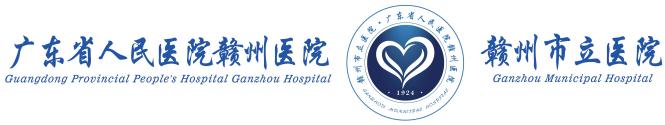 广东省人民医院赣州医院进修申请表姓  名姓  名身份证号码照片性  别性  别本人手机照片学  历学  历政治面貌照片选送单位选送单位工作科室执业范围执业范围申请进修专业申请进修专业申请进修批次申请进修起止时间申请进修起止时间主要学历起止年月起止年月起止年月学校名称学校名称学校名称学校名称主要学历主要工作经历起止年月起止年月起止年月工作单位名称工作单位名称专业技术职称专业技术职称主要工作经历选送单位审批该申请人目前注册执业地点在我院。以上各项填报内容属实，专业范围、专业技能与进修专业匹配，同意申请。单位盖章     年   月   日 该申请人目前注册执业地点在我院。以上各项填报内容属实，专业范围、专业技能与进修专业匹配，同意申请。单位盖章     年   月   日 该申请人目前注册执业地点在我院。以上各项填报内容属实，专业范围、专业技能与进修专业匹配，同意申请。单位盖章     年   月   日 该申请人目前注册执业地点在我院。以上各项填报内容属实，专业范围、专业技能与进修专业匹配，同意申请。单位盖章     年   月   日 该申请人目前注册执业地点在我院。以上各项填报内容属实，专业范围、专业技能与进修专业匹配，同意申请。单位盖章     年   月   日 该申请人目前注册执业地点在我院。以上各项填报内容属实，专业范围、专业技能与进修专业匹配，同意申请。单位盖章     年   月   日 该申请人目前注册执业地点在我院。以上各项填报内容属实，专业范围、专业技能与进修专业匹配，同意申请。单位盖章     年   月   日 